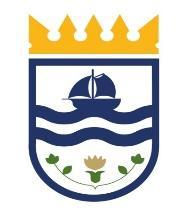    I.MUNICIPALIDAD ZAPALLAR         RENTAS Y PATENTESFORMULARIO WEB SOLICITUD PATENTE PROFESIONALSOLICITUD Nº:                                                           FECHA SOLICITUD: ________________RUT Nº:                                                                      ROL PATENTE COMERCIAL: _________      	A. - INDIVIDUALIZACION DEL CONTRIBUYENTENOMBRE:			_____________________________________________________ DIRECCION COMERCIAL:       _____________________________________________________               	DIRECCIÓN PARTICULAR:      _____________________________________________________         	TELEFONO:                              ________________E-MAIL:                                       _____________________________________________________         E-MAIL:                       ____________________    B. - ACTIVIDAD ECONÓMICA PROFESIONAL AMPARADO POR ESTA PATENTEGIRO (PROFESION):		_____________________________________________________ CÓDIGO ACTIVIDAD S.I.I.:     _____________________________________________________           C. - DECLARACIÓN DOMICILIO POSTAL TRIBUTARIO (Sólo si es SIN OFICINA)	YO,                                                                                                                          DECLARO  QUE,  EN MI DOMICILIO PARTICULAR, DESTINADO A VIVIENDA, EJERCERÉ LAS ACTIVIDADES PROPIAS DE UN DOMICILIO POSTAL TRIBUTARIO, EXCLUSIVAMENTE PARA LA RECEPCIÓN DE CORRESPONDENCIA.   ______________________________________________      FIRMA DEL CONTRIBUYENTE O REPRESENTANTE LEGALREPÚBLICA DE CHILE I.MUNICIPALIDAD DE ZAPALLAR  RENTAS Y PATENTES Dibuje a mano la ubicación exacta de su negocio o establecimiento comercial para su posterior visita inspectiva, indicando algún punto de referencia, como paradero, plaza, u otro establecimiento cercano (Bomberos, Carabineros, etc.)CROQUIS DE UBICACIÓN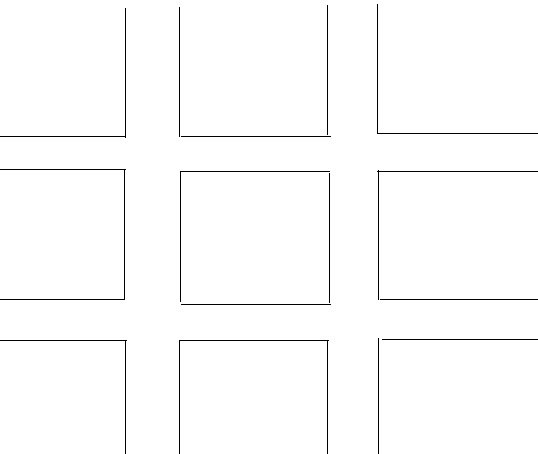 CROQUIS DE UBICACIÓN(Utilizar formato en blanco cuando la dirección no pueda ser representada en un cuadrante como el croquis anterior)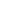 Dibuje a mano la ubicación exacta de su negocio o establecimiento comercial para su posterior visita inspectiva, indicando algún punto de referencia, como paradero, plaza, u otro establecimiento cercano (Bomberos, Carabineros, etc.)NOTA: UN CROQUIS CLARO, PERMITIRÁ AGILIZAR SU VISITA INSPECTIVA SOLICITUD DE PATENTECONTACTO:_____________________________________________________ DIRECCION:_____________________________________________________ TELEFONO:                          ___________________